MATERSKÁ ŠKOLA  MAJERNÍKOVA 11, BRATISLAVAŠKOLSKÝ VZDELÁVACÍ PROGRAM Od škôlkára k školákovi...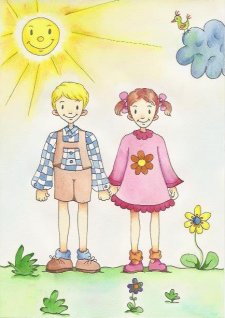 BRATISLAVA		              			Iveta RyzáOBSAH1/ Identifikačné údaje...............................................................................................2 / Vymedzenie vlastných cieľov a poslania výchovy a vzdelávania......................3 / Vlastné zameranie MŠ........................................................................................4 / Učebné osnovy  ..................................................................................................5 / Spôsob, podmienky ukončovania výchovy a vzdelávania a vydávanie dokladu          o získanom vzdelaní ...........................................................................................6 / Vnútorný systém kontroly a hodnotenia detí a zamestnancov 7 / Záver1 /  IDENTIFIKAČNÉ ÚDAJE    Predkladateľ:Záznamy o platnosti a revidovaní školského vzdelávacieho programu:         Školský vzdelávací program je otvorený, bude vyhodnocovaný a  upravovaný na základe skúseností pri realizácii formou písomného dodatku. V prípade potreby vykonania  zmien väčšieho rozsahu bude vypracovaný nový školský vzdelávací program. Tento dokument bol prerokovaný :  v pedagogickej rade na zasadnutí dňa 28.8.2017, 30.8.2018, 30.8.2021na zasadnutí Rady školy dňa 28.6.2017,                                                                             Iveta Ryzá, riaditeľka MŠ 2 /  VYMEDZENIE VLASTNÝCH CIEĽOV A POSLANIA VÝCHOVY  A VZDELÁVANIA  Pri tvorbe Školského vzdelávacieho programu (ďalej ŠKVP) sme vytvárali ciele zohľadňujúce potrebu celostného rozvoja osobnosti dieťaťa a vyváženosť jednotlivých vzdelávacích oblastí  v zmysle  Štátneho vzdelávacieho programu pre predprimárne vzdelávanie (ďalej ŠVP). Hlavný cieľ výchovy a vzdelávania v materskej škole sa odvíja od cieľov výchovy a vzdelávania uvedených v zákone č. 245/2008 Z. z. o výchove a vzdelávaní (školský zákon) a o zmene a doplnení niektorých zákonov v znení neskorších predpisov. Vzdelávanie v materskej škole poskytuje základy spôsobilostí vedúce k napĺňaniu cieľov výchovy a vzdelávania podľa tohto zákona.  Hlavným cieľom výchovy a vzdelávania v materskej škole je dosiahnutie optimálnej kognitívnej, senzomotorickej a sociálno-citovej úrovne ako základu na školské vzdelávanie v základnej škole a na život v spoločnosti. Dieťa po absolvovaní materskej školy nedisponuje rozvinutými kompetenciami v daných oblastiach, no dosahovanie základných cieľov jednotlivých vzdelávacích oblastí tohto programu vytvára predpoklady na ich plné rozvinutie v budúcnosti. 3 / VLASTNÉ ZAMERANIE                Pri výbere profilácie školy sme vychádzali z našich doterajších skúseností a potrieb dieťaťa. Výchovno – vzdelávaciu činnosť sme zamerali na rozvíjanie všeobecnej pohybovej prípravy. K tejto činnosti máme vytvorené materiálne podmienky – množstvo telocvičného náradia a náčinia, rozlohou veľké triedy a priestranný školský dvor s hracími  prvkami, ktoré je možné využívať na telocvičné a pohybové činnosti. Personálne podmienky  k tomuto rozširujúcemu programu sú zabezpečené  učiteľkami materskej školy .              V  profilácii školy podporujeme  aj rozvoj  digitálnej gramotnosti detí. Zmodernizovali sme našu výchovno – vzdelávaciu činnosť využívaním interaktívnych tabúľ a programovateľnými digitálnymi hračkami. Z uvedeného vyplýva , že materiálne podmienky máme čiastočne zabezpečené a v budúcnosti aj efektívnym využívaním financií zo štátneho rozpočtu sa budeme pokúšať tieto podmienky vylepšovať. Personálne podmienky zabezpečujú učiteľky z materskej školy. Niektoré absolvovali aj vzdelávanie realizované MPC v Bratislave pre prácu s počítačom a interaktívnou tabuľou, ostatné sa samo vzdelávajú.  Našim cieľom je dať všetkým deťom nielen základy práce s počítačom, digitálnymi pomôckami a na interaktívnej tabuli, ale naučiť ich na efektívne striedanie pohybovej činnosti a času strávenom pri počítači.  V projekte „Trieda baví triedu“ sme sa zamerali na rozvoj prosociálnej výchovy a spoločenského správania sa. Našim cieľom je rozvíjať zručnosti detí dôležitých pre ich sociálnu komunikáciu medzi rovesníkmi a fungovanie medzi ľuďmi v širšom spoločenskom okolí. Personálne podmienky zabezpečujú učiteľky materskej školy. V projekte „Z rozprávky do rozprávky“ sme sa zamerali na rozvoj pred čitateľskej gramotnosti. Naším cieľom je rozvíjať u detí pozitívny vzťah ku knihám, k hovorenému i písanému slovu a v neposlednej rade k rozvíjaniu fantázie pri tvorení príbehov deťmi a dramatizácii. Personálne podmienky zabezpečujú učiteľky materskej školy.  V záujmovom krúžku - anglický jazyk je našou snahou obohatiť výchovno–vzdelávaciu činnosť o rozšírenie poznatkov detí a jazykových zručností v oblasti cudzieho jazyka. Personálne podmienky zabezpečuje jazyková škola PRIMA externou kvalifikovanou lektorkou anglického jazyka.4/ UČEBNÉ OSNOVYUčebnými osnovami materskej školy sú vzdelávacie štandardy jednotlivých vzdelávacích oblastí ŠVP. Sú zakomponované do nosných  tém, ktoré sú rozpracované do jednotlivých pod tém v trvaní jedného alebo dvoch týždňov. Časové rozpätie je v kompetencii učiteľa so zreteľom na podmienky, charakter príslušnej triedy, výkonovú úroveň žiakov danej triedy a v závislosti od zvolenej  témy.  Jednotlivé  plánované témy sú flexibilné, dynamické  so schopnosťou pretvárať ich  podľa edukačných záujmov a potrieb detí. Realizovanie pod tém  sa v priebehu školského roka  odvíja od harmonogramu prázdnin v danom školskom roku, sviatkov a voľných dní. Predprimárne a povinné predprimárne vzdelávanie prebieha prostredníctvom organizačných foriem v súlade so ŠkVP – hry a činnosti podľa výberu detí, zdravotné cvičenie, dopoludňajšie a odpoludňajšie cielené vzdelávacie aktivity, činnosti zabezpečujúce životosprávu a pobyt vonku. Uskutočňujú sa rôznymi formami -  individuálne, skupinovo alebo frontálne.Charakteristika obsahového celku: Podstatou obsahového celku je uľahčiť adaptáciu detí na prostredie MŠ, nadviazať kontakt s inými deťmi a dospelými, motivovať rodičov a iniciovať vzájomnú spoluprácu. Prosociálnymi aktivitami a hrami upevňovať vzťah dôvery a tolerancie. Vytvárame pozitívne sociálno - emocionálne prostredie, podnetné na nadväzovanie verbálnej a neverbálnej komunikácie. Upevňujeme kultúrne, hygienické, stravovacie a spoločenské návyky, spoznávame zamestnancov školy, orientujeme sa v interiéri MŠ, v triede. Obsahový celok prezentuje uvedomenie si vlastnej jedinečnosti, zaujať postoj k sebe, svojim vrstovníkom a svojim najbližším členom rodiny. Charakteristika obsahového celku:Obsahový celok je  zameraný na  bezprostredné vnímanie krás jesennej prírody, skvalitňovanie poznatkov o zmenách v počasí, rozmanitých farbách,  jesenných prácach, ovocí a zelenine. Deti získavajú zručnosti pri manipulácii s prírodninami a experimentovaní s farbami, rozvíjajú si zmyslové vnímanie priamym pozorovaním a zážitkovým učením a pozorovaním prírody. Upevňujeme poznatky o  dôležitosti ovocia a zeleniny ochutnávkou zdravých potravín počas týždňa zdravej výživy. Objavujeme  zákonitostí prírody, rozlišujeme prírodné javy. Získavame  poznatky o  vtákoch,  ktoré  odlietajú  do teplých krajín či prezimujú v  našich  podnebných podmienkach. Tradície rozvíjame na výstavke svetlonosov.Akcie: návšteva ovocného sadu, týždeň zdravej výživy, výstavka svetlonosov, plavecký výcvik, divadelné predstavenie, jesenný športový deň (prispôsobené aktuálnej epidemiologickej situácii).Charakteristika obsahového celku:Oboznamujeme sa so základnými pravidlami bezpečnosti na ceste, spoznávame význam dodržiavania pravidiel vzhľadom na vlastnú bezpečnosť, dopravné prostriedky. Ponúkame deťom hry a edukačné aktivity, pri ktorých budú spoznávať a uplatňovať  pravidlá bezpečného správania sa v cestnej premávke, spoznávame dopravné značky, svetelnú signalizáciu, nadobúdame poznatky o dopravných prostriedkoch. Spoznávame okolie MŠ a pri pobyte vonku používajú deti reflexné vesty.Akcie: prednáška o polícii a záchranných zložkách, divadelné predstavenie na danú tému (podľa aktuálnej epidemiologickej situácie).Charakteristika obsahového celku: Cieľom je priblížiť deťom atmosféru Vianoc a adventu , vytvárať radostnú atmosféru pri príprave a prežívaní vianočných dielní. Zámerom je využiť vianočné obdobie na  prehĺbenie spolupráce s rodičmi a pripomenúť si ľudové tradície spojené s vianočnými zvykmi. Vianočnú atmosféru podporujeme aj návštevou čokoládovne.Akcie: vianočné tvorivé dielne, návšteva vianočnej čokoládovne, Mikuláš (na základe aktuálnej epidemiologickej situácie).Charakteristika obsahového celku: Spoznávame charakteristické znaky zimy, pozorujeme, skúmame, experimentujeme.  Upevňujeme ochranársky postoj k zvieratkám a vtáčikom v zime. Počas korčuliarskeho výcviku umocňujeme radosť z pohybu a športovania. Zámerom poznať vlastnosti snehu, ľadu , zmeny v počasí. Prostredníctvom hier na snehu rozvíjať zimné športy, Na školskom dvore sa  staráme o vtáčiky.Akcie: korčuliarsky výcvik, divadelné predstavenie, Trieda baví triedu ( na základe aktuálnej epidemiologickej situácie).Charakteristika obsahového celku:Orientujeme sa  v časových vzťahoch dňa, týždňa, mesiaca, roka. Podporujeme približovanie  ľudových tradícií a zvykov. Rozvíjame divadelné a dramatické zručnosti pomocou stvárnenia fašiangových masiek. Uplatňujeme kreativitu, vyjadrujeme svoje pocity rôznymi výrazovými prostriedkami. Aktívne sa zapájame do príprav osláv, sviatkov a spoločenských udalostí.Akcie: fašiangové šantenie, farebné dni v MŠ, divadelné predstavenie Charakteristika obsahového celku:Obsahový celok je zameraný na vnímanie krásy umeleckých diel, reprodukciu ľudových a autorských rozprávok. Vítame jar, bezprostredne spoznávame jarnú prírodu, pozorujeme a experimentujeme pri sadení semienka, pozorujeme počasie, citlivo vnímame krásu jarnej  prírody a jej čaro. Cieľom je aj budovať pozitívny vzťah ku knihám - šetrné zaobchádzanie s knihou, vnímanie knihy ako studnice poznania. Návštevou knižnice upevňujeme počúvanie s porozumením, rozvíjame slovnú  zásobu a pred čitateľskú  gramotnosť. Akcie : návšteva mestskej knižnice, Z rozprávky do rozprávky, divadelné predstavenie (na základe aktuálnej epidemiologickej situácie).Charakteristika obsahového celku:Rozvíjame kladný vzťah k svojmu mestu, vlasti, regiónu.  Zoznamujeme sa  s jeho históriou, pamiatkami, kultúrnym životom, prostredníctvom exkurzie historickou električkou po Bratislave. Zameriavame na rozvíjanie veľkonočných ľudových tradícií zdobením vajíčok a školskej záhrady. Spoznávame domáce zvieratá a ich mláďatá a pozorujeme hmyz. Návštevou planetária aktivizujeme záujem detí o tajomný svet vesmíru, rozvíjame poznatky detí o  existencii planét a hviezd.Akcie: Exkurzia historickou električkou po Bratislave, exkurzia vláčikom „Blaváčikom“ na Bratislavský hrad, planetárium Hlohovec, zdobenie veľkonočného stromu (podľa aktuálnej epidemiologickej situácie).Charakteristika obsahového celku:Prostredníctvom cieľov obsahového celku vyjadrujeme lásku k mame a vedieme  deti k pochopeniu významu rodiny. Cieľom  obsahového celku je  utváranie kladných  postojov k svojmu organizmu,  k  upevňovaniu  zdravia. Zoznamujeme sa so stavbou ľudského tela a funkciou jednotlivých orgánov.. Zameriavame sa aj na  vytváranie  pozitívneho  vzťahu  k športu,  pohybu  a pohybovým činnostiam  ako neoddeliteľnej súčasti  zdravého  životného štýlu. Akcie: výlet na hrad Červený kameň, indiánsky deň, stavanie májky, divadelné predstavenie, jarný športový deň  (akcie sa uskutočňujú len v prípade priaznivej epidemiologickej situácie).Charakteristika obsahového celku:Deň detí   oslavujeme karnevalom, hrami, súťažami. Návštevou Malkia parku spoznávame exotické a  vodné živočíchy . Ľudské profesie a ich význam pre spoločnosť objavujeme návštevou chránenej keramickej dielne a jahodovej plantáže.S materskou školou sa spolu s rodičmi  na záver školského roku rozlúčime  na školskom dvore.Akcie: karneval k MDD, exkurzia do chránenej keramickej dielne, návšteva Malkia parku, jahodová plantáž, rozlúčka  s predškolákmi a so všetkými deťmi  a ich rodičmi na školskom dvore (akcie sa uskutočňujú iba v prípade aktuálnej epidemiologickej situácie).5/ SPÔSOB, PODMIENKY  UKONČOVANIA VÝCHOVY       A VZDELÁVANIA A VYDÁVANIE DOKLADU O ZÍSKANOM      VZDELANÍ  Predprimárne vzdelávanie dieťa ukončuje absolvovaním povinného predprimárneho vzdelávania v poslednom  ročníku vzdelávacieho programu odboru vzdelávania v materskej škole spravidla v školskom roku, v ktorom do 31. augusta dosiahne školskú spôsobilosť. Dokladom o získanom stupni vzdelania je osvedčenie o absolvovaní predprimárneho vzdelávania, ktoré sa vydáva každému dieťaťu, ktoré absolvuje toto povinné predprimárne vzdelávanie.6/ VNÚTORNÝ SYSTÉM KONTROLY A HODNOTENIA DETÍ A        ZAMESTNANCOV Vnútorný systém hodnotenia  kvality je zameraný  do 2 oblastí:kontrola a hodnotenie detí – portfólio, vstupná  a záverečná  diagnostika (pozorovanie)  detí,kontrola a hodnotenie zamestnancov školy – hospitačná činnosť v priebehu školského roka, osobný pohovor s učiteľkami, hodnotenie pedagogických zamestnancov.7 /  ZÁVER      Školský vzdelávací program „ Od škôlkára k školákovi“ je vypracovaný v súlade so Štátnym vzdelávacím programom pre predprimárne a povinné predprimárne vzdelávanie. Je to otvorený dokument a je výsledkom tímovej práce učiteliek  Materskej školy   Majerníkova 11 v Bratislave.Na vedomie : Názov školyMaterská školaAdresa školyMajerníkova 11, BratislavaRiaditeľ školyIveta RyzáKoordinátor tvorby ŠKVPIveta RyzáTerézia Malíková, J. Polláková-BardyováNázov školského vzdelávacieho programu„Od škôlkára k školákovi“Stupeň vzdelaniapredprimárne vzdelanie povinné predprimárne vzdelávanieDĺžka vzdelania1 – 4 rokyVyučovací jazykslovenskýFormacelodennáDruh školymaterská školaDátum vydania ŠKVP2016Miesto vydaniaBratislavaZačiatok platnosti ŠKVP2016/2017Koniec platnosti dokumentuZriaďovateľMČ BA- Karlova Ves, nám. Sv. Fantiška 8, BratislavaPlatnosť ŠKVPDátumRevidovanie ŠKVPDátumZaznamenanie inovácie, zmeny, úpravy a pod.1.9.201830.8.2018Revidovanie niektorých pod tém s charakteristikou tematických okruhov v UO a doplnenie informácie o vydávaní Osvedčenia o absolvovaní predprimárneho vzdelávania1.9.202130.8.2021Revidovaný o povinné predprimárne vzdelávanie a upresnenie informácie o vydávaní Osvedčenia o absolvovaní povinného predprimárneho vzdelávaniaTitul, meno, priezviskoPracovná pozíciaTelefóne-mailIveta Ryzáriaditeľka MŠ02/70711570ms.majernikova11@karlovaves.skTerézia Malíkovázástupkyňa MŠ02/70711570tereziamalikova@gmail.comJana Polláková - Bardyovávedúca MZ02/70711570j.pollakova.bardy@gmail.comIX.Moja rodina, kamaráti a MŠJa v novom prostredíIX.Moja rodina, kamaráti a MŠJa a moji kamarátiIX.Moja rodina, kamaráti a MŠOrientácia v MŠ a okolíIX.Moja rodina, kamaráti a MŠMoja rodinaX.JeseňOvocie, zeleninaX.JeseňZáhrada, les, parkX.JeseňLesné a voľ. žijúce zvieratá, vtákyX.JeseňZdravé potravinyX.JeseňJesenné premenyXI.Bezpečne na cesteCesta do MŠXI.Bezpečne na cesteDopravné prostriedkyXI.Bezpečne na cesteBezpečnosť na cesteXI.Bezpečne na cestePolícia, hasiči, prvá pomocXII.Čaro adventu a VianocMikuláš, vianočné tradícieXII.Čaro adventu a VianocOtvorme si srdiečkaXII.Čaro adventu a VianocNajkrajší deňXII.Čaro adventu a VianocVianoce u nás domaI.Kráľovstvo zimyPríroda v zimeI.Kráľovstvo zimySnehová kráľovnáI.Kráľovstvo zimyOchrana zdraviaI.Kráľovstvo zimyVtáčky v zimeII.Náš pestrý svetPredmety okolo nás, z čoho sú vyrob.II.Náš pestrý svetKráľovstvo časuII.Náš pestrý svetFarebný svetII.Náš pestrý svetFašiangyIII.Jarné premenyKniha, môj kamarátIII.Jarné premenyChránime si príroduIII.Jarné premenyVítanie jari – príroda, počasieIII.Jarné premenyNové šaty pre stromIII.Jarné premenyKalendárIV.Život okolo násVeľkonočné tradícieIV.Život okolo násDomáce zvieratá a ich mláďatáIV.Život okolo násMoje mesto, moja vlasťIV.Život okolo násZem, hviezdy, planéty (objavíme vesmír)V.Mám veľkú cenuMoja mama – mám ťa rádV.Mám veľkú cenuĽudské telo a starostlivosť o moje zdravieV.Mám veľkú cenuTajomstvo životaV.Mám veľkú cenuMilujeme všetky kvietkyVI.Leto – pestrosť životaČo deťom k šťastiu treba - MDDVI.Leto – pestrosť životaĽudia okolo nás - profesieVI.Leto – pestrosť životaČo nám leto prinášaVI.Leto – pestrosť životaExotické zvieratáVI.Leto – pestrosť životaDovidenia škôlkaSeptemberMoja rodina, kamaráti a MŠJa v novom prostredíSeptemberMoja rodina, kamaráti a MŠJa a moji kamarátiSeptemberMoja rodina, kamaráti a MŠOrientácia v MŠ a okolíSeptemberMoja rodina, kamaráti a MŠMoja rodinaOktóberJeseňOvocie, zeleninaOktóberJeseňZáhrada, les, parkOktóberJeseňLesné a voľ. žijúce zvier., vtákyOktóberJeseňZdravé potravinyOktóberJeseňJesenné premenyNovemberBezpečne na cesteCesta do MŠNovemberBezpečne na cesteDopravné prostriedkyNovemberBezpečne na cesteBezpečnosť na cesteNovemberBezpečne na cestePolícia, hasiči, prvá pomocDecemberČaro adventu a VianocMikuláš, vianočné tradícieDecemberČaro adventu a VianocOtvorme si srdiečkaDecemberČaro adventu a VianocNajkrajší deňDecemberČaro adventu a VianocVianoce u nás domaJanuárKráľovstvo zimyPríroda v zimeJanuárKráľovstvo zimySnehová kráľovnáJanuárKráľovstvo zimyOchrana zdraviaJanuárKráľovstvo zimyVtáčky v zimeFebruárNáš pestrý svetPredmety okolo nás, z čoho sú vyrobenéFebruárNáš pestrý svetKráľovstvo časuFebruárNáš pestrý svetFarebný svetFebruárNáš pestrý svetFašiangyMarecJarné premenyKniha, môj kamarátMarecJarné premenyChránime si príroduMarecJarné premenyVítanie jari – príroda, počasieMarecJarné premenyNové šaty pre stromMarecJarné premenyKalendárAprílŽivot okolo násVeľkonočné tradícieAprílŽivot okolo násDomáce zvieratá a ich mláďatáAprílŽivot okolo násMoje mesto, moja vlasťAprílŽivot okolo násZem, hviezdy, plan. (objav.vesmír)MájMám veľkú cenuMoja mama – mám ťa rádMájMám veľkú cenuĽudské telo a starostlivosť o moje zdravieMájMám veľkú cenuTajomstvo životaMájMám veľkú cenuMilujeme všetky kvietkyJúnLeto – pestrosť životaČo deťom k šťastiu treba - MDDJúnLeto – pestrosť životaĽudia okolo nás - profesieJúnLeto – pestrosť životaČo nám leto prinášaJúnLeto – pestrosť životaExotické zvieratáJúnLeto – pestrosť životaDovidenia škôlka